2nd Phase – KU-IRDP/NTIC ProjectOperational PlanR&BD ProgramNovember 2021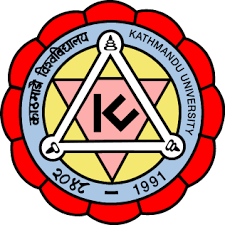 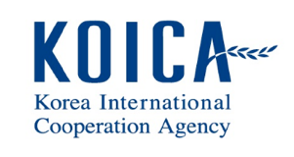 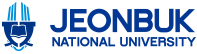 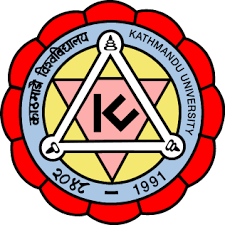 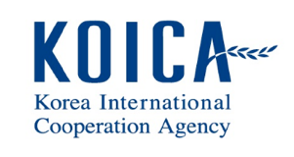 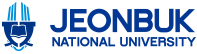 Background One of Nepalese Government’s major strategic goals in the science and technology field is to promote future economic growth through the new and advanced technologies development. Recently, Nepalese government and Korean government agreed to cooperate to achieve this strategic goal and signed an agreement on building a research and development infrastructure for integrated rural development. In accordance with this agreement, KOICA (Korea International Cooperation Agency) on the behalf of Korean Government has launched a project, “Integrated Rural Development of Nepal through Strengthening Research and Development Capacity of Kathmandu University (IRDP).” After the successful completion of the first phase, now KOICA will provide USD 1.38 million worth of human and financial supports in the second phase for the following activities; i) Research and Business Development, ii) Technology Data Base and Networking, iii) Smart Health Technology, iv) Testing and Accreditation, v) Education and Training Services vi) Startup and Incubation vii) School Based Enterprises. Kathmandu University is the exclusive local partner of IRDP project and all activities of IRDP project will be carried out in collaboration with Kathmandu University. Research and business development as one of the support programs of KU-IRDP/NTIC aims to support program that serve as a research and business development (R&BD) platform of Nepal through relevant operational/support programs. The core scope of the project is to promote integrated development of the community through strengthening of R&BD capabilities focusing in the area of agriculture and rural development, alternative and renewable energy and health related livelihood. The support from R&BD may range from prototype/process/technique development and improvement, production and commercialization of the project.Objectives of the Program The objectives of this program as a part of the IRDP project are to:Support technologies development with business prospects to solve economic and social problems of rural areas in Nepal.Promote enterprise development to bridge the gap between research output and commercialization.Generate information that is crucial for future technological innovations for rural development.Develop a business model or commercialize for propagation of innovative technologiesEstablish and adjust the direction to enable commercialization. (As the main scope will be research and business development activities that can directly contribute to commercial purposes and commercialization of the project outcomes in order to differentiate it from the various research institutes that carry out the basic research field.)Total Supporting Fund and Period of Program Program Implementation System The Thematic Areas Agriculture and Rural Development SectorAlternative & Renewable Energy SectorHealth Sector Related to Rural LivelihoodOther Sectors Contributing to Integrated Rural Development Eligibility for the Application Each proposal to be eligible for a R&BD should have one main applicant and may have one or more partner applicant both based in Nepal. The main applicant will be the Principal Investigator who will be responsible for the execution of overall project, including its technical and administrative coordination as well as timely submission of project technical and financial report. The project may have more than one individual or institutional partner. The specific eligibility criteria for PI and partner institution are as follows For Principal Investigator/s (PIs):Must be a Nepalese citizenPI may be any individual or from any institution or from any consortium based in Nepal. The project team is preferred to be organized into a consortium of PI and partner organizations including university, industry, NGO, private firm etc.For Partner InstitutionIndividual partner must be a Nepalese citizenA partner institution must be based in NepalThe project application will not be accepted or will be disqualified if the following conditions applied PI restricted from participation of the research fund program by Nepalese or overseas institution.PI has already received research fund on same or similar project. The proposed project does not match to any of the application areas.The proposed project does not have any commercialization scope.The proposed project is same or similar compared to the projects that have been already developed or supported.PI previously failed to carry out obligation such as: submission of reports, payment of royalties/the balance/claw back, and so on for another different technology development projects.Eligible Types of ProjectsThe eligible   projects can be of the following types: The project that deals with any one of the above-mentioned thematic areas The technology development project that links all the mentioned thematic areas and is cross cutting areas will be given priority.Project Budget The project budget consists of the supported fund by KOICA and matching fund by the lead research institution. The matching fund must be counted in kind or, in cash.The ratio of matching fund and KOICA fund should be 10:90. Calculation of Project ExpensesThe fund shall support the labor cost and required materials cost (consumables, raw materials) for the project. The KOICA fund cannot be used to purchase equipment. However, in the case that the participating institution requests to purchase required equipment that has regular uses in the project can be considered with the joint approval of the authorized team from KOICA, PMC and KU-IRDP/NTIC.The salary of the PI and associated research personnel as a full-time employee or an external institution shall be calculated as the matching fund in kind.A lead research institution can claim the overhead cost up to 10% of the total fund which must be included in their matching fund. Any unspent or excess or difference fund must be returned. The final project budget can be adjusted after budget review.Calculation of the project expenses should be in compliance with the "Guidelines for R&BD Budgeting and Accounting" attached herewith.Evaluation of Project Proposals (including bonus and negative points)The evaluation for selecting projects to be supported consists of two stages; evaluation of project proposal and presentation (project site visit could be done if required). Three thematic areas specific experts will be nominated from the evaluator pool for each application areas. The PI or the representatives from the lead research institution must submit the required documents including the project proposal within the deadline. The proposal or documents received after the deadline will not be accepted. The total score of project proposal evaluation is calculated by combining the scores from the evaluation of the documents and presentation.The evaluation criteria of project proposal are as follows; Bonus points in evaluating project proposal are provided when:PI has obtained a patent on or an experience to develop and commercialize results of their R&BD project (2 points)A female PI or female researchers accounting for 20% of the total take part in the project and maintain throughout the project (2 points)Any collaborative projects with any Korean University or, any Korean research institution or, any Korean Industry or any Korean researchers/faculties. (2 points)Any collaborative projects with any non-Korean universities or, research institutions or, industries or, researchers/faculties (1 point)PI has collected royalties for his work based on the royalty agreement with other organizations (industries) (1 point)※ The evaluation committee combines all the bonus points according to the above criteria though the total score must not exceed 5 points.Negative points in evaluating project proposal are provided when: PI has previously implemented a technology development project funded by Nepalese or other countries’ institution but the project was suspended due to negligence or considered as negligence in the results of project evaluation. (3 points) PI has previously abandoned the agreement on technology development project funded by Nepalese or other countries’ institution without justifications, after being selected as or during the course of project implementation. (3 points) PI has committed any kind of research misconduct. (3 points)※ The evaluation committee combines all the negative points according to the above criteria though the total deduction must not exceed 5 points. Application Processes The period of application and place of submission are as follows; In case of multi-disciplinary project type, the proposal will be registered by the PI. PI should sign and submit the ethics pledge form in the application process.If any misconduct found in submitted documents such as data fabrication, falsification, plagiarism, etc., projects that have committed such acts will be penalized like forfeiting the selection, terminating the agreement, and so on according to the relevant guidelines. Document List for Application The documents to be submitted are as follows; Procedures for Program Implementation 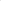 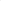 Collection of RoyaltyA lead research institution shall pay basic royalty and ordinary royalty to KU-IRDP/NTIC in KU if the organization(s) utilizes the technology development result wherever appropriate.The ordinary royalty is calculated by multiplying sales obtained from the utilization of technological development result by the ratio of ordinary royalty in following table. The royalty collection period is for five years since the time when the revenue occurs or for seven years after the project ends, whichever comes first. ﻿The project that is unable to generate a revenue till the seven years of time period bonded, the project should compensate the KOICA support fund as per the decision of steering committee of NTIC.Other Notifications If any project that has been submitted or after signing the agreement is found to have been already developed or supported, the issue of duplication of projects can be raised.From the date of the project competition announcement to the end of interim evaluation period to PMC or Project Management and Support Team.By submitting the official letter (relevant ground materials attached) in the name of the representative of the organization or the person that is raising the issue.Though bonus points given in the evaluation process regarding the participation of female researchers, if the respective organization fails to maintain the conditions for obtaining bonus points such as the number and proportion of female researchers, the labor cost that cover female researchers are subject to disapproval. During project implementation, funding can be subjected to changes resulted from KOICA’s policies and budgeting, or selection committee’s judgment, or evaluation committee’s evaluation results until and unless reasonable justification is made. Tangible deliverables, such as equipment, research facilities, prototype products, etc. that are created during project implementation and intangible deliverables, such as intellectual property rights, copyrights of papers, research notes, etc. that are created during the project implementation are owned jointly by lead research institution and KU-IRDP/NTIC. Yet, in cases where multiple organizations are involved in joint development of an tangible and intangible deliverables, the deliverables is subject to joint ownership of those involved institutions; whether a tangible and intangible output is solely or jointly owned depends on the involved institutions’ contributions to the development of the deliverables, based on the details of their project plan (implementation methods, contribution level, research area of each implementing organization, composition of the budget, etc.) The project proposal should use the templates provided. Budget allocation, adjustment, management, execution and settlement should be in compliance with attached “Guidelines on R&BD Budgeting and Accounting.” Project agreement and on-site inspections, interim and final evaluations of a project and etc. should comply with “Management and Operational Guidelines.” Those cases that are not mentioned in this plan, attached guidelines or other relevant materials as well as different views should follow the decisions made by the Steering Committee with the consent from KOICA.Contacts For further information and templates, please refer to the website of KU-IRDP/NTIC; http://ntic.ku.edu.np/For further information and enquiries about this program, please email;Project Management and Support Team at  ntic@ku.edu.np and irdp@ku.edu.np  Contact Person in R&BD Support Team at KU-IRDP/NTIC kamal.chapagain@ku.edu.npContact Person in PMC at ysoh@jbnu.ac.kr NOTE: The operation plan shall be amended considering the current COVID-19 pandemic.CategoryDetailsTotal Support FundNRs 3,00,00,000Support Period2022.01 ∼ 2023. 04 (Within 16 months)Support FundUp to NRs 5,000,000 per projectSelection MethodOpen Competition Across the NationCriteria (Score)DetailsGoals and significance (10)Goals, significance and details of technology development (5): challenging level of goals, relevance of contentsPossibility of business development (5): feasibility, relevance to the areas, development needs, commercializationCharacteristics of technology (20)Innovativeness (15): technological innovativeness and business modelDifferentiation (5): technological differentiationDevelopment strategies (20)Business & Technology development system (10): appropriateness of the development system and current market needsRisk control measures (5): feasibility of risk control measuresBudgeting (5): validity of budgeting for the technology development projectDevelopment capacity (10)Capacities of the project team including the PI (10): researchers, research & development infrastructure, etc.Possibility of Commercialization/Propagation and Economic Feasibility
(35)Plan for commercialization/propagation (10): utilization of investment strategies, etc.Relevance of commercialization/propagation plan (15): implementation strategies for commercialization, etc.Economic feasibility (10): patent, profitability, sensitivity analysis, job creation, etc.Expected outcomes (5)Additional impacts (5): technological, economic, social impactsCategoryPeriod and MethodCall for applicationAnnouncement in the Kathmandu University website and KU-IRDP/NTIC website.November 21 to December 21, 202.Virtual press meet will also be organized for the announcement of the call on November 21, 2021.Announcement of call will be published in national newspaper on November 22, 2021.Briefing Session will also be organized to clear the queries of the applicant on December 10, 2021.Application form and relevant templatesAvailable at the website of Kathmandu University and KU-IRDP/NTIC (for download)November 25 to December 21, 2021.Submission of project proposal and required documentsDrop off hard copy at KU-IRDP/NTIC office at KU or Send electronic copy via email at ntic@ku.edu.np November 21 to December 21, 2021.Document typeNo. of copiesNotesApplication for technology development project support&Project proposal1Prescribed form, hard copy or electronicBudget sheet1Prescribed form, hard copy or electronicCertificates of eligibility for application
(for example, main incorporation establishment permit or organization registration certificate, audit report etc.)In case of individual applicant, certificate of citizenship or passport1 for each lead research institution and lead applicantHard copy or scan to PDFLetter of intent for the participation by representative of partner research institution(s)1 for each representativeHard copy or scan to PDFProject participation agreement1 for each participantPrescribed form, Hard copy or electronicProject participant’s employment certificate. Certificate of citizenship of passport for individual participant1 for each participantHard copy or scan to PDFProject participant’s profile1 for each participantPrescribed form, hard copy or electronicCertificates of bonus or negative pointsoptionalHard copy or scan to PDFProcedureMajor ActivitiesSubjectPosting announcement calling for project proposalsAnnounce application for development projects fund support.Virtual press meets Post on KU website and KU-IRDP/NTIC websiteAnnouncement of call will be published in national newspaperKU-IRDP/NTIC TeamReceiving project proposalsReceive main project proposal and other required documentsKU-IRDP/NTIC TeamOrganizing evaluation committeeSelect evaluation committee members by each sectorPMC, KU-IRDP/NTIC and Nepalese expertsEvaluation committeeEvaluation project proposal and submitted documentsCheck eligibilities, evaluation score preferences and evaluation score deductionsSelection of the potential projectKU-IRDP/NTIC TeamEvaluation Committee and ExpertsEvaluating presentations of project proposalPresent main project proposal by each PI10 mins presentation and 20 mins questions and answersEvaluation Committee and ExpertsSelecting projectReview the evaluation resultsConfirm projects to be supportedEvaluation CommitteeObtaining Approval from KOICAApprove the result of projects selectionKOICANotifying final selection result to lead research institutionsNotifying final selection result to lead research institutionsGiving guide on the procedures and documentation for project contractKU-IRDP/NTIC Team and PMCMaking project contracts and depositing KOICA fundCheck all documents for project execution agreementMake agreement between the PI, head of lead research institution, KU-IRDP/NTIC, PMC and KOICADeposit KOICA's fund by PMCKU-IRDP/NTIC Team and PMCLead research Institution/ Participating OrganizationBasic royaltyOrdinary royaltyKathmandu University 2% of fund supported by KOICA2% of ProfitIndustry4% of fund supported by KOICA4% of ProfitTechnology Startup Company1% of fund supported by KOICA1% of Profit